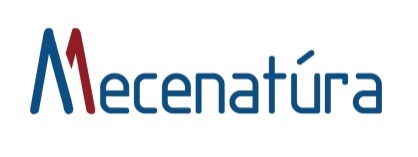 PROJEKTTERVMECENATÚRA (MEC_21) pályázat benyújtásáhozEPR azonosító: Pályázó kutató: Befogadó intézmény: Igényelt támogatás:2. ALPROGRAM (MEC_SZ_21)Magyarországon megrendezésre kerülő nemzetközi tudományos és innovációs rendezvények, konferenciák szervezéseA pályázati alprogram célja, hogy nemzetközi elismertséggel rendelkező kutatók Magyarországon mutassák be tudományos eredményeiket, ezáltal erősítve a szakmai kapcsolatrendszert hazai kutatókkal, kutatóhelyekkel, továbbá, hogy minél több külföldi kutató és PhD hallgató kerüljön kapcsolatba hazai tudományos műhelyekkel.A támogatható tevékenységek leírását a Pályázati Felhívás 4.1. pontja tartalmazza. Az igényelhető támogatás legalább 3 millió Ft, legfeljebb 10 millió Ft, a Pályázati Felhívás 5. fejezetében leírtak szerint.1. A rendezvény megnevezése:2. A rendezvény szervezői (szervezet/szervezetek, szakmai bizottság):3. A rendezvény tervezett helyszíne (város, helyszínt biztosító intézmény):4. A rendezvény tervezett időpontja (kezdő és záró dátum):5. A rendezvény tervezett létszáma: 6. Mely országokból várnak résztvevőket? Várhatóan hány vendég érkezik külföldről?7. Amennyiben a rendezvény rendszeresen megrendezésre kerülő eseménysorozat része (pl. évenkénti konferencia), az előző esemény honlapja:8. A rendezvény szakmai bemutatása, programja (max. 1000 karakter):9. A rendezvény nemzetközi jelentősége, illetve jelentősége a magyar tudományos élet szempontjából (max. 1000 karakter): 10. Az előkészítés ütemezése (max. 1000 karakter):11. A rendezvény regisztrációs díja (és esetleges kedvezmények): 12. A regisztrációs díjakból tervezett bevétel:13. A rendezvény kapcsolódik-e Magyarország nemzetközi kutatási infrastruktúra tagságához?14. Miként jelenik meg a rendezvény céljaiban a tudományos utánpótlás támogatása?